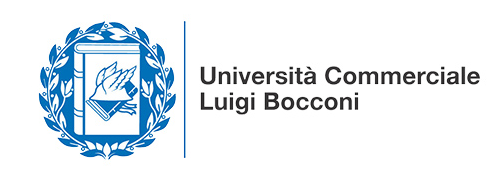 Vai al link https://www.unibocconi.it/wps/wcm/connect/Bocconi/SitoPubblico_IT/Albero+di+navigazione/Home/corsi+di+studio/summer+school/Clicca qui 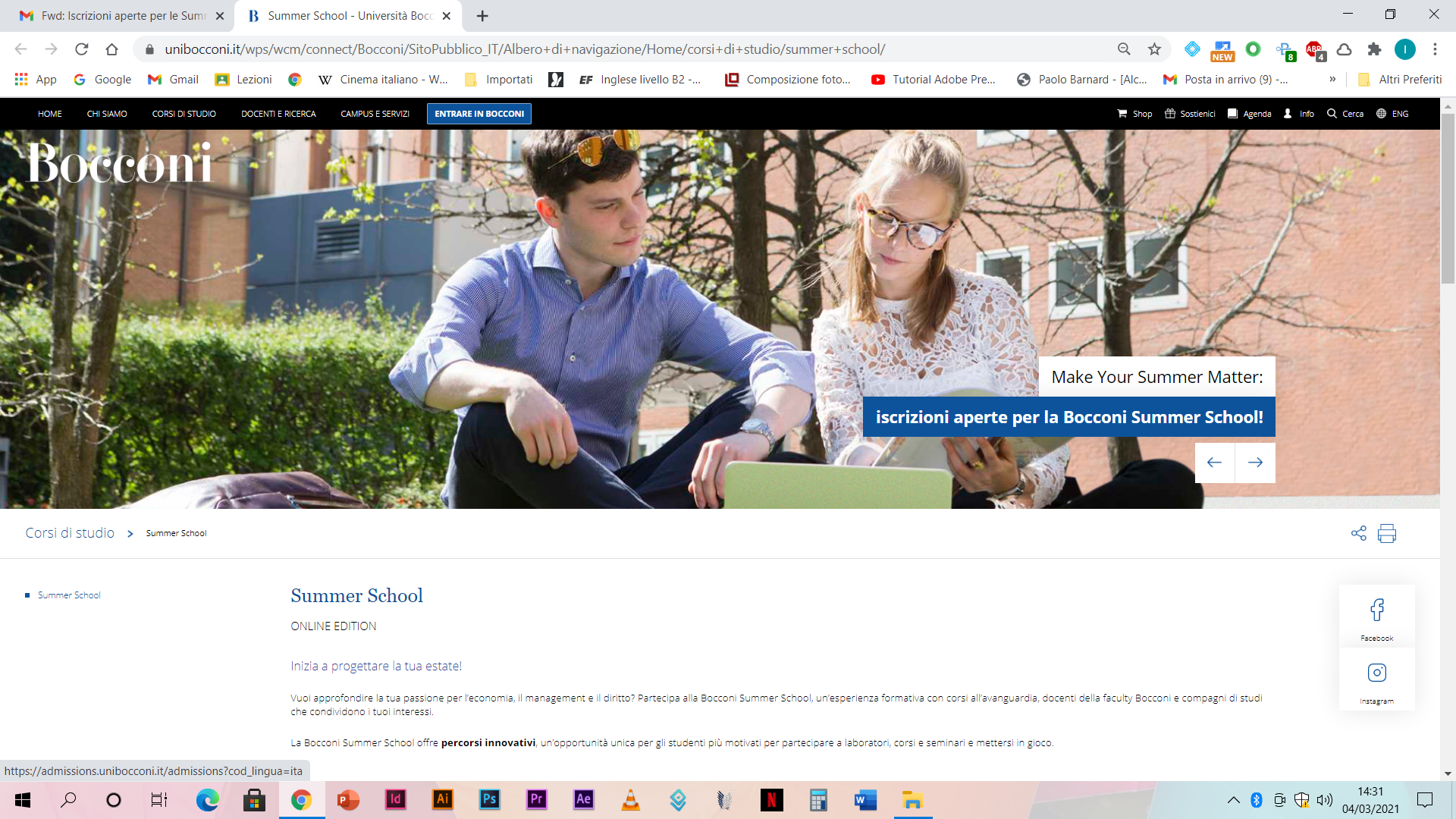 La Bocconi Summer School offre percorsi innovativi, un’opportunità unica per gli studenti più motivati per partecipare a laboratori, corsi e seminari e mettersi in gioco.I corsi della Summer School sono un’occasione perconoscere la nostra Universitàimparare di più sulle nostre aree disciplinarisperimentare la nostra didattica innovativamettersi alla prova in diverse materiemigliorare le tue competenzeClicca qui: registrazione nuovo contatto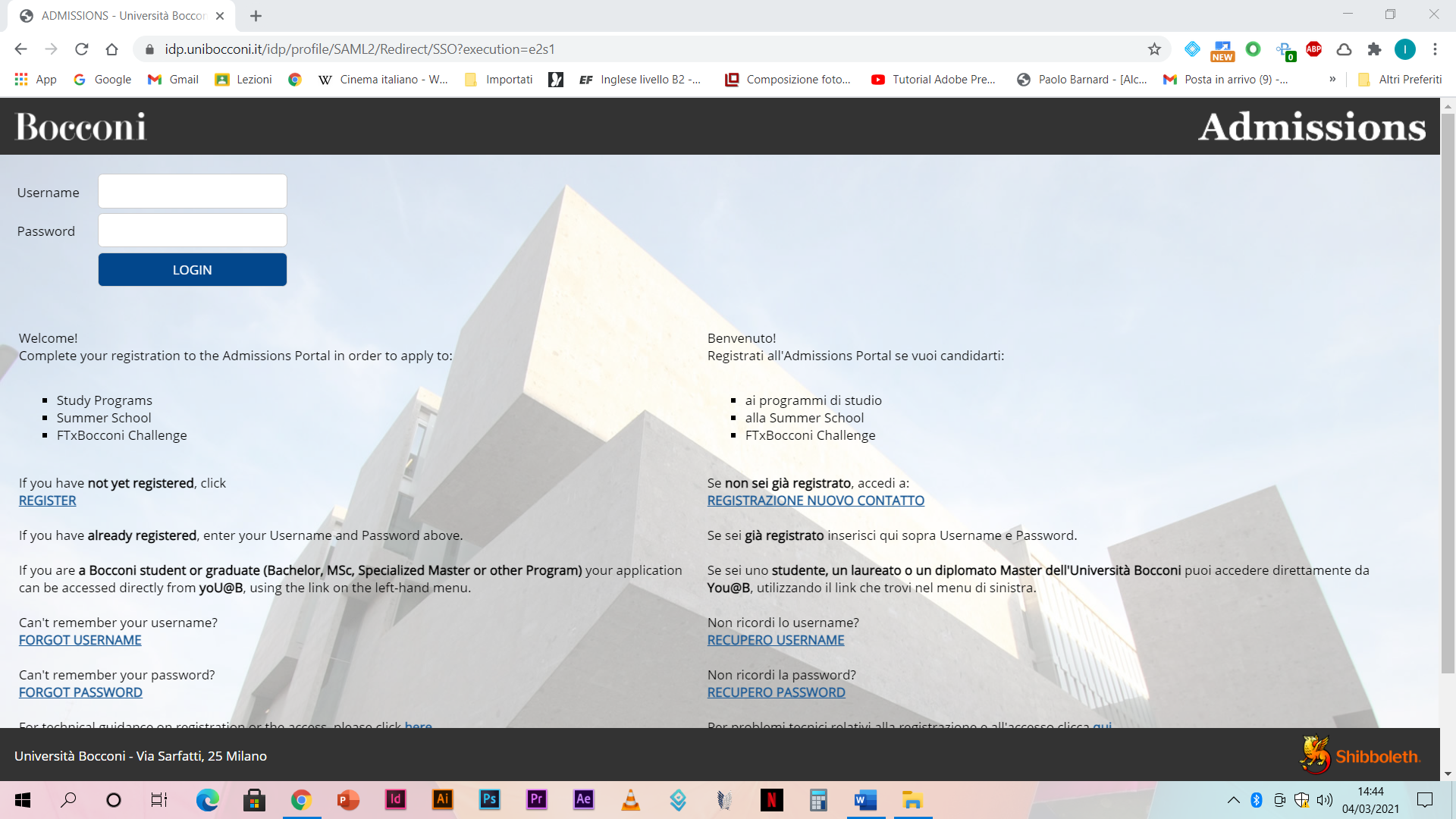 